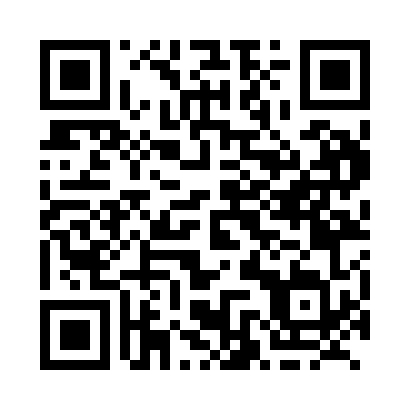 Prayer times for Carcajou, Alberta, CanadaMon 1 Apr 2024 - Tue 30 Apr 2024High Latitude Method: Angle Based RulePrayer Calculation Method: Islamic Society of North AmericaAsar Calculation Method: HanafiPrayer times provided by https://www.salahtimes.comDateDayFajrSunriseDhuhrAsrMaghribIsha1Mon5:187:141:526:168:3010:272Tue5:157:121:516:188:3310:303Wed5:117:091:516:198:3510:334Thu5:077:061:516:218:3710:365Fri5:047:031:516:238:3910:396Sat5:007:011:506:248:4110:427Sun4:566:581:506:268:4410:468Mon4:536:551:506:278:4610:499Tue4:496:521:506:298:4810:5210Wed4:456:501:496:308:5010:5511Thu4:416:471:496:328:5210:5912Fri4:376:441:496:338:5511:0213Sat4:336:411:486:358:5711:0614Sun4:296:391:486:368:5911:0915Mon4:256:361:486:389:0111:1316Tue4:216:331:486:399:0311:1717Wed4:176:311:486:419:0611:2018Thu4:136:281:476:429:0811:2419Fri4:086:251:476:449:1011:2820Sat4:056:231:476:459:1211:3021Sun4:046:201:476:479:1511:3122Mon4:026:171:476:489:1711:3223Tue4:016:151:466:499:1911:3324Wed4:006:121:466:519:2111:3425Thu3:586:101:466:529:2311:3526Fri3:576:071:466:549:2611:3627Sat3:556:051:466:559:2811:3728Sun3:546:021:466:569:3011:3829Mon3:536:001:456:589:3211:3930Tue3:525:571:456:599:3411:40